ZADATCI  ZA POPRAVNI ISPIT ZNANJA- VII .RAZRED1.  UNESI TOČKE U KOORDINATNI SUSTAVA( 1,-5) , B(-3, -7) , C (   , 5) , D( -O.75 , 0.5)2.  ZA 18 BILJEŽNICA PLAĆENO JE 72 KN. KOLIKO KOŠTA 10 BILJEŽNICA ?   KOLIKO BILJEŽNICA SE MOŽE KUPITI ZA 44 KUNE?3.  12 RADNIKA NAPRAVI POSAO ZA 16 DANA. ZA KOLIKO DANA OBAVI ISTI POSAO 8 RADNIKA? KOLIKO RADNIKA TREBA DA SE POSAO OBAVI ZA 32 DANA?4.    A)  KOLIKO IZNOSI 30 % OD 600 ?    B)  OD KOJEG BROJA 36% IZNOSI 45 ?    C)  KOLIKO POSTO OD 480 JE 96 ?5.ARTIKAL KOJI IMA POČETNU CIJENU 170 KN POSKUPI 20 % .IZRAČUNAJ NOVU CIJENU.6. KOJU SVOTU MOŽE PODIĆI ŠTEDIŠA S BANKE NAKON 6 GODINA AKO GLAVNICU OD 1200 KN ULOŽI UZ KAMATNU STOPU 5 % ?7. KONSTRUIRAJ PRAVILNI ŠESTEROKUT AKO MU JE RADIJUS OPISANE KRUŽNICE  r =4 cm.IZRAČUNAJBROJ DIJAGONALA IZ JEDNOG VRHA,BROJ DIJAGONALA IZ SVIH VRHOVA,ZBROJ UNUTRAŠNJIH KUTOVA,VELIČINU JEDNOG UNUTRAŠNJEG KUTA.8. RIJEŠI SUSTAVE    A)  METODOM SUPSTITUCIJE    X+2Y = 4                                                             3X + 4Y =11METODOM SUPROTNIH KOEFICIJENATA                                                               6X-2Y=-7                                                          14X + 8Y=99. RIJEŠI SUSTAV:            3 ∙ (x − 2) − 2 ∙ (2x + y − 3) = −9                                          5x + 2 = 3 − 4 ∙ (3x − y)10. RIJEŠI SUSTAV RAČUNSKI I GRAFIČKI                                                                                  -X+Y=1                                                                            Y=2X 11. NACRTAJ GRAF FUNKCIJE   Y = 2X+ 3.       A) ISPITAJ TOK FUNKCIJE       B) ODREDI ODSJEČAK NA OSI Y I NUL TOČKU.       C) PRIPADA LI TOČKA A( -3,-2) PRAVCU?12. NAĐI JEDNADŽBU PRAVCA AKO JE ZADANO a= -7   i   T(2 , -5) ,A(-1 , 1)  i   B(2,4) .13.POLUMJER KRUŽNICE JE   r=3 cm .IZRAČUNAJ :OPSEG I POVRŠINU KRUGA,DULJINU KRUŽNOG LUKA I POVRŠINU KRUŽNOG ISJEČKA AKO JE = 600,C) POVRŠINU KRUŽNOG VIJENCA AKO JE POLUMJER VEĆEG KRUGA   SA ISTIM SREDIŠTEM  r=5cm.14. IZRAČUNAJ X  SA SLIKE.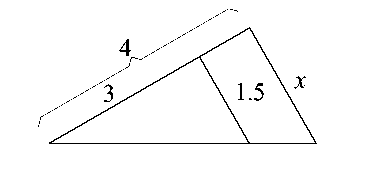 15. Trokuti ABC  i A'B'C' su slični. Izračunaj duljine nepoznatih stranica ako je a = 42 mm, c = 31mm, a'= 168 mm i b' =212 mm.16.    Na pismenom ispitu znanja 7.a razred postigao je slijedeći uspjeh:a) Napravi tabelu frekvencija za 7.a
b) Izračunaj relativne frekvencije ( na dvije decimale) i iskaži ih postotkom.
c) Frekvencije prikaži  stupčastim dijagramom.
d) Izračunaj prosječnu ocjenu 7.a razreda.razredodličanvrlo dobardobardovoljannedovoljan7.a69432